АДМИНИСТРАЦИЯ ГОРОДСКОГО ОКРУГА ФРЯЗИНО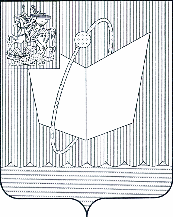       ПОСТАНОВЛЕНИЕ                     от 22.09.2022 № 653О внесении изменений в постановление администрации городского округа Фрязино от 05.09.2022 № 607 «Об утверждении Положения о порядке выявления и  демонтажа самовольно, незаконно размещенных нестационарных торговых объектов на территории городского округа Фрязино Московской области» В соответствии с Градостроительным кодексом Российской Федерации, от 29.12.2004 № 190-ФЗ, Земельным кодексом Российской Федерации 
от 25.10.2001 № 136-ФЗ, Гражданским кодексом Российской Федерации 30.11.1994 № 51-ФЗ, Федеральным законом от 06.10.2003 № 131-ФЗ «Об общих принципах организации местного самоуправления в Российской Федерации», Федеральным законом от 28.12.2009 № 381-ФЗ «Об основах государственного регулирования торговой деятельности в Российской Федерации», Уставом городского округа Фрязино Московской области п о с т а н о в л я ю:Внести в постановление администрации городского округа Фрязино от 05.09.2022 № 607 «Об утверждении Положения о порядке выявления и демонтажа самовольно, незаконно размещенных нестационарных торговых объектов на территории городского округа Фрязино Московской области» (далее – Положение) следующие изменения:Подпункт 2.1. Пункта 2 Положения дополнить подпунктом 2.1.1 следующего содержания:«2.1.1. Постановление Главы города Фрязино от 22.09.2016 № 655 «О внесении изменений в постановление администрации города от 01.12.2014 №778 «Об утверждении порядка демонтажа самовольно установленных или незаконно размещенных нестационарных торговых объектов на территории городского округа Фрязино Московской области»».2. Подпункт 2.4. Положения считать подпунктом 2.3.3. Опубликовать настоящее постановление в периодическом печатном издании, распространяемом на территории городского округа Фрязино Московской области (еженедельная общественно-политическая газета городского округа Фрязино «Ключъ»), и разместить на официальном сайте городского округа Фрязино в сети Интернет.4. Контроль за выполнением настоящего постановления возложить на заместителя главы администрации – председателя комитета Князеву Н.В.И. о. Главы городского округа Фрязино		                               Н.В. Бощеван